РЕСПУБЛИКА ДАГЕСТАНГЛАВА МУНИЦИПАЛЬНОГО ОБРАЗОВАНИЯ«УНЦУКУЛЬСКИЙ РАЙОН»Индекс 368950 п. Шамилькала, ул. им. М. Дахадаева 3, тел. 55-62-82,  е-mail: mo_uncuk_raion@mail.ru П О С Т А Н О В Л Е Н И Еот «25» января 2018 г.  № 06О результатах проверки целевого и эффективного использования бюджетных средств, выделенных общеобразовательным учреждениям из бюджета МО «Унцукульский район», выявленных по результатам проверки Счетной палатой Республики Дагестан за 2016 год, и принятии мер по устранению нарушенийВ соответствии с планом работы Счетной палаты Республики Дагестан на 2017 год, распоряжением Счетной палаты Республики Дагестан от 11 октября 2017 года № 143-р и удостоверением  на право проведения проверки                 от 11 октября 2017 года № 192-у специалистами Счетной палаты Республики Дагестан была проведена проверка целевого и эффективного использования бюджетных средств, выделенных по разделу 07 «Образование» бюджета               МО «Унцукульский район», в 2016 году.В ходе проверки установлены следующие нарушения:- в соответствии с пунктом 4.4. постановления Правительства Республики Дагестан № 345 от 08.10.2009г. компенсационная надбавка за проверку письменных работ устанавливается в процентном отношении к должностному окладу (ставке заработной платы). В нарушение названного пункта в некоторых общеобразовательных учреждениях надбавка за проверку письменных работ установлена в процентном отношении к должностному окладу с учетом учебной нагрузки;- в соответствии с пунктом 4.4. постановления Правительства Республики Дагестан № 345 от 08.10.2009г. компенсационная надбавка за руководство методическими объединениями, комиссиями предусмотрена для средних специальных учебных заведений. В нарушение названного пункта в образовательных учреждениях района установлена и выплачивалась надбавка за руководство методическими объединениями;- в соответствии с приказом Министерства просвещения СССР от 31 декабря 1986г. № 264 «Об утверждении типовых штатов начальных, неполных средних и средних общеобразовательных школ и дополнительных штатов хозяйственного и обслуживающего персонала» учреждениям с количеством 17-22 классов-комплектов предусмотрено по нормативу                   1,5 штатных единиц гардеробщика. В нарушение данного пункта в учреждениях допущено превышение норматива численности гардеробщиков;- в соответствии с приказом Министерства просвещения СССР                         от 31 декабря 1986г. № 264 «Об утверждении типовых штатов начальных, неполных средних и средних общеобразовательных школ и дополнительных штатов хозяйственного и обслуживающего персонала» должность вахтера не предусмотрена. В нарушение данного приказа в штатные расписания общеобразовательных учреждений района включены должности вахтера.На основании вышеизложенного, постановляю:1. Всем общеобразовательным учреждениям привести штатную численность работников в соответствие с приказом Министерства просвещения СССР от 31 декабря 1986г. № 264 «Об утверждении типовых штатов начальных, неполных средних и средних общеобразовательных школ и дополнительных штатов хозяйственного и обслуживающего персонала»;2. Исключить из штатных расписаний общеобразовательных учреждений должность вахтера;3. Расчет компенсационных надбавок производить строго в соответствии с постановлением Правительства Республики Дагестан № 345 от 08.10.2009г. (с учетом всех изменений и дополнений);4. Всем образовательным учреждениям исключить из штатных расписаний надбавку за руководство методическими объединениями;5. Настоящее постановление вступает в силу с 1 января 2018 года.Глава МО «Унцукульский район»                                                         И.Нурмагомедов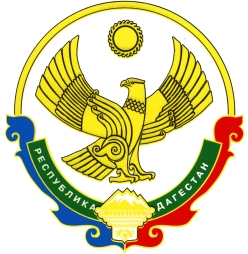 